ΕΝΤΥΠΟ ΟΙΚΟΝΟΜΙΚΗΣ ΠΡΟΣΦΟΡΑΣ1η ΟΜΑΔΑ-«ΠΡΟΜΗΘΕΙΑ ΕΛΑΙΟΛΙΠΑΝΤΙΚΩΝ ΓΙΑ ΟΧΗΜΑΤΑ & ΦΟΡΗΤΑ ΜΗΧΑΝΗΜΑΤΑ»Της Επιχείρησης ………………………………………………………………………………….. με ΑΦΜ……………………..……….. ΔΟΥ ……………………………………….. που εδρεύει  στ… ……………………………………………….. Οδός ……………………………….......... αριθμός ………….., τηλ. …………………..……… 										Ο προσφέρων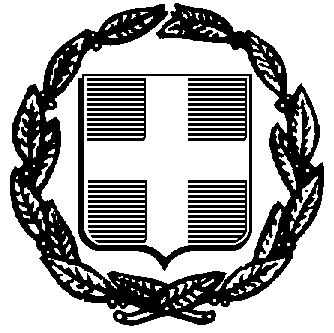 ΕΛΛΗΝΙΚΗ ΔΗΜΟΚΡΑΤΙΑΝΟΜΟΣ ΚΟΡΙΝΘΙΑΣ ΔΗΜΟΣ ΒΕΛΟΥ ΒΟΧΑΣ Δ/νση Οικονομικών ΥπηρεσιώνΤμήμα Π/Υ, Λογιστηρίου & ΠρομηθειώνΣΠ.ΚΟΚΚΩΝΗ 220100 ΖΕΥΓΟΛΑΤΙΟΤηλ.:2741360512E-mail: katsimalisv@vochas.gov.gr«ΠΡΟΜΗΘΕΙΑ ΕΛΑΙΟΛΙΠΑΝΤΙΚΩΝ ΕΤΟΥΣ 2022»Α/ΑΕΙΔΟΣCPVΜονάδα μέτρησης - ΣυσκευασίαΠοσότηταΤιμή Μονάδος Δαπάνη Α/ΑΕΙΔΟΣCPVΜονάδα μέτρησης - ΣυσκευασίαΠοσότηταΤιμή Μονάδος 1Ορυκτέλαιο SAE 20W50                              09211100-220 ltr182Ορυκτέλαιο SAE 15W4009211100-220 ltr183Ορυκτέλαιο SAE 10W4009211100-24 ltr154Ορυκτέλαιο ISO 6809211100-220 ltr105Ορυκτέλαιο ISO 4609211100-220 ltr106Βαλβολίνες SAE 9009211600-720 ltr37Λιπαντικό γράσο09211000-115 kg48Ορυκτέλαιο μίξης δίχρονων κινητήρων 2Τ (χορτοκοπτικών)09211100-21 ltr509Ειδικό χημικό πρόσθετο με την διεθνή ονομασία: AdBlue για κινητήρες πετρελαίου με τεχνολογία SCR (Selective Catalytic Reduction)09134200-910 ltr300ΣΥΝΟΛΟΦ.Π.Α. 24%ΓΕΝΙΚΟ ΣΥΝΟΛΟ